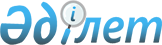 Мәслихаттың 2020 жылғы 13 қаңтардағы № 340 "Ұзынкөл ауданы ауылдарының, ауылдық округтерінің 2020-2022 жылдарға арналған бюджеттері туралы" шешіміне өзгерістер мен толықтыру енгізу туралы
					
			Мерзімі біткен
			
			
		
					Қостанай облысы Ұзынкөл ауданы мәслихатының 2020 жылғы 5 маусымдағы № 384 шешімі. Қостанай облысының Әділет департаментінде 2020 жылғы 15 маусымда № 9268 болып тіркелді. Мерзімі өткендіктен қолданыс тоқтатылды
      2008 жылғы 4 желтоқсандағы Қазақстан Республикасы Бюджет кодексінің 106 және 109-1-баптарына, "Қазақстан Республикасындағы жергілікті мемлекеттік басқару және өзін-өзі басқару туралы" 2001 жылғы 23 қаңтардағы Қазақстан Республикасы Заңының 6-бабына сәйкес Ұзынкөл аудандық мәслихаты ШЕШІМ ҚАБЫЛДАДЫ:
      1. Мәслихаттың 2020 жылғы 13 қаңтардағы № 340 "Ұзынкөл ауданы ауылдарының, ауылдық округтерінің 2020-2022 жылдарға арналған бюджеттері туралы" шешіміне өзгерістер мен толықтыру енгізу туралы (2020 жылғы 14 қаңтарда Қазақстан Республикасы нормативтік құқықтық актілерінің эталондық бақылау банкінде жарияланған, Нормативтік құқықтық актілерді мемлекеттік тіркеу тізілімінде № 8883 болып тіркелген) мынадай өзгерістер мен толықтыру енгізілсін:
      көрсетілген шешімнің 5-тармағы жаңа редакцияда жазылсын:
      "5. Ершов ауылдық округінің 2020-2022 жылдарға арналған бюджеті тиісінше осы шешімнің 4, 5 және 6-қосымшаларына сәйкес, оның ішінде 2020 жылға мынадай көлемдерде бекітілсін:
      1) кірістер – 55226,0 мың теңге, оның iшiнде:
      салықтық түсімдер бойынша – 1478,0 мың теңге;
      салықтық емес түсімдер бойынша – 70,0 мың теңге;
      негiзгi капиталды сатудан түсетiн түсiмдер бойынша – 0,0 мың теңге;
      трансферттер түсімі бойынша – 53678,0 мың теңге;
      2) шығындар – 55226,0 мың теңге;
      3) таза бюджеттiк кредиттеу – 0,0 мың теңге, оның iшiнде:
      бюджеттiк кредиттер – 0,0 мың теңге;
      бюджеттiк кредиттердi өтеу – 0,0 мың теңге;
      4) қаржы активтерiмен операциялар бойынша сальдо – 0,0 мың теңге;
      5) бюджет тапшылығы (профициті) – 0,0 мың теңге;
      6) бюджет тапшылығын қаржыландыру (профицитін пайдалану) – 0,0 мың теңге.";
      көрсетілген шешімнің 25-тармағы жаңа редакцияда жазылсын:
      "25. Пресногорьков ауылдық округінің 2020-2022 жылдарға арналған бюджеті тиісінше осы шешімнің 16, 17 және 18-қосымшаларына сәйкес, оның ішінде 2020 жылға мынадай көлемдерде бекітілсін:
      1) кірістер – 55904,0 мың теңге, оның iшiнде:
      салықтық түсімдер бойынша – 4807,0 мың теңге;
      салықтық емес түсімдер бойынша – 20,0 мың теңге;
      негiзгi капиталды сатудан түсетiн түсiмдер бойынша – 0,0 мың теңге;
      трансферттер түсімі бойынша – 51077,0 мың теңге;
      2) шығындар – 55904,0 мың теңге;
      3) таза бюджеттiк кредиттеу – 0,0 мың теңге, оның iшiнде:
      бюджеттiк кредиттер – 0,0 мың теңге;
      бюджеттiк кредиттердi өтеу – 0,0 мың теңге;
      4) қаржы активтерiмен операциялар бойынша сальдо – 0,0 мың теңге;
      5) бюджет тапшылығы (профициті) – 0,0 мың теңге;
      6) бюджет тапшылығын қаржыландыру (профицитін пайдалану) – 0,0 мың теңге.";
      көрсетілген шешімнің 47-тармағы жаңа редакцияда жазылсын:
      "47. Ұзынкөл ауылдық округінің 2020-2022 жылдарға арналған бюджеті тиісінше 31, 32 және 33-қосымшаларға сәйкес, оның ішінде 2020 жылға мынадай көлемдерде бекітілсін:
      1) кірістер – 526930,0 мың теңге, оның ішінде:
      салықтық түсімдер бойынша – 15730,0 мың теңге;
      салықтық емес түсімдер бойынша – 2050,0 мың теңге;
      негiзгi капиталды сатудан түсетiн түсiмдер бойынша – 0,0 мың теңге;
      трансферттер түсімі бойынша – 509150,0 мың теңге;
      2) шығындар – 630909,4 мың теңге;
      3) таза бюджеттік кредиттеу – 0,0 мың теңге, оның ішінде:
      4) қаржы активтерімен операциялар бойынша сальдо – 0,0 мың теңге;
      5) бюджет тапшылығы (профициті) – -103979,4 мың теңге;
      6) бюджет тапшылығын қаржыландыру (профицитін пайдалану) – 103979,4 мың теңге.";
      көрсетілген шешімнің 50-тармағы жаңа редакцияда жазылсын:
      "50. 2020 жылға арналған Ұзынкөл ауылдық округінің бюджетінде аудандық бюджеттен нысаналы ағымдағы трансферттер түсімінің көзделгені ескерілсін, оның ішінде:
      Ворошилов көшесін орташа жөндеуге;
      ауыл ішіндегі көшелерді және автотұрақтарды орташа жөндеу бойынша сметалық құжаттаманы әзірлеу қызметтеріне;
      Ұзынкөл ауылы көшелерін орташа жөндеуге объектілер бойынша жұмыстар мен материалдардың сапасын сараптаудың құнын есептеу бойынша қызметтерге.";
      көрсетілген шешім мынадай мазмұндағы 51-1-тармағымен толықтырылсын:
      "51-1. 2020 жылға арналған Ұзынкөл ауылдық округінің бюджетінде облыстық бюджеттен Жұмыспен қамту жол картасы шеңберіндегі іс-шараларды қаржыландыру үшін ауылдар, ауылдық округтер бюджеттеріне кредит беруге кредиттер түсімі көзделгені ескерілсін.";
      көрсетілген шешімнің 52-тармағы жаңа редакцияда жазылсын:
      "52. 2020 жылға арналған Ұзынкөл ауылдық округінің бюджетіне республикалық бюджеттен нысаналы ағымдағы трансферттер түсімінің көзделгені ескерілсін, оның ішінде:
      мемлекеттік мектепке дейінгі білім беру ұйымдары педагогтерінің еңбегіне ақы төлеуді ұлғайтуға;
      мемлекеттік мектепке дейінгі білім беру ұйымдарының педагогтеріне біліктілік санаты үшін қосымша ақы төлеуге;
      "Ауыл–Ел бесігі" жобасы шеңберінде ауылдық елді мекендердегі әлеуметтік және инженерлік инфрақұрылым бойынша іс-шараларды іске асыруға.";
      көрсетілген шешімнің 4, 10, 16, 25, 28, 31-қосымшалары осы шешімнің 1, 2, 3, 4, 5, 6-қосымшаларына сәйкес жаңа редакцияда жазылсын.
      2. Осы шешім 2020 жылғы 1 қаңтардан бастап қолданысқа енгізіледі. 2020 жылға Ершов ауылдық округінің бюджеті 2020 жылға Новопокров ауылдық округінің бюджеті 2020 жылға Пресногорьков ауылдық округінің бюджеті 2020 жылға Троебратское ауылының бюджеті 2020 жылға Федоров ауылдық округінің бюджеті 2020 жылға Ұзынкөл ауылдық округінің бюджеті
					© 2012. Қазақстан Республикасы Әділет министрлігінің «Қазақстан Республикасының Заңнама және құқықтық ақпарат институты» ШЖҚ РМК
				
      Сессия төрағасы 

Б. Жумабаев

      Ұзынкөл аудандық мәслихатының хатшысы 

А. Бараншина
Мәслихаттың
2020 жылғы "5" маусымдағы
№ 384 шешіміне
1-қосымшаМәслихаттың
2020 жылғы "13" қаңтардағы
№ 340 шешіміне
4-қосымша
Санаты
Санаты
Санаты
Санаты
Санаты
Сома, мың теңге
Сыныбы 
Сыныбы 
Сыныбы 
Сыныбы 
Сома, мың теңге
Кіші сыныбы
Кіші сыныбы
Кіші сыныбы
Сома, мың теңге
Атауы
Сома, мың теңге
I. Кірістер
55226,0
1
Салықтық түсімдер
1478,0
01
Табыс салығы
667,0
2
Жеке табыс салығы
667,0
04
Меншiкке салынатын салықтар
811,0
1
Мүлiкке салынатын салықтар
33,0
3
Жер салығы
265,0
4
Көлiк құралдарына салынатын салық
513,0
2
Салықтық емес түсiмдер
70,0
01
Мемлекеттік меншіктен түсетін кірістер
70,0
5
Мемлекет меншігіндегі мүлікті жалға беруден түсетін кірістер
70,0
4
Трансферттердің түсімдері
53678,0
02
Мемлекеттiк басқарудың жоғары тұрған органдарынан түсетiн трансферттер
53678,0
3
Аудандардың (облыстық маңызы бар қаланың) бюджетінен трансферттер
53678,0
Функционалдық топ
Функционалдық топ
Функционалдық топ
Функционалдық топ
Функционалдық топ
Сома, мың теңге
Кіші функция
Кіші функция
Кіші функция
Кіші функция
Сома, мың теңге
Бюджеттік бағдарламалардың әкімшісі
Бюджеттік бағдарламалардың әкімшісі
Бюджеттік бағдарламалардың әкімшісі
Сома, мың теңге
Бағдарлама
Бағдарлама
Сома, мың теңге
Атауы
Сома, мың теңге
II. Шығындар
55226,0
01
Жалпы сипаттағы мемлекеттiк қызметтер 
15065,0
1
Мемлекеттiк басқарудың жалпы функцияларын орындайтын өкiлдi, атқарушы және басқа органдар
15065,0
124
Аудандық маңызы бар қала, ауыл, кент, ауылдық округ әкімінің аппараты
15065,0
001
Аудандық маңызы бар қала, ауыл, кент, ауылдық округ әкімінің қызметін қамтамасыз ету жөніндегі қызметтер
15065,0
4
Бiлiм беру
37907,0
1
Мектепке дейiнгi тәрбие және оқыту
36953,0
124
Аудандық маңызы бар қала, ауыл, кент, ауылдық округ әкімінің аппараты
36953,0
004
Мектепке дейінгі тәрбиелеу және оқыту және мектепке дейінгі тәрбиелеу және оқыту ұйымдарында медициналық қызмет көрсетуді ұйымдастыру
36953,0
2
Бастауыш, негізгі орта және жалпы орта білім беру
954,0
124
Аудандық маңызы бар қала, ауыл, кент, ауылдық округ әкімінің аппараты
954,0
005
Ауылдық жерлерде оқушыларды жақын жердегі мектепке дейін тегін алып баруды және одан алып қайтуды ұйымдастыру
954,0
07
Тұрғын үй-коммуналдық шаруашылық
1254,0
3
Елді-мекендерді көркейту
1254,0
124
Аудандық маңызы бар қала, ауыл, кент, ауылдық округ әкімінің аппараты
1254,0
008
Елді мекендердегі көшелерді жарықтандыру
754,0
011
Елді мекендерді абаттандыру мен көгалдандыру
500,0
12
Көлiк және коммуникация
1000,0
1
Автомобиль көлiгi
1000,0
124
Аудандық маңызы бар қала, ауыл, кент, ауылдық округ әкімінің аппараты
1000,0
013
Аудандық маңызы бар қалаларда, ауылдарда, кенттерде, ауылдық округтерде автомобиль жолдарының жұмыс істеуін қамтамасыз ету
1000,0
III. Таза бюджеттік кредиттеу
0,0
IV. Қаржы активтерімен операциялар бойынша сальдо
0,0
V. Бюджет тапшылығы (профициті)
0,0
VI. Бюджет тапшылығын қаржыландыру (профицитін пайдалану)
0,0Мәслихаттың
2020 жылғы "5" маусымдағы
№ 384 шешіміне
2-қосымшаМәслихаттың
2020 жылғы "13" қаңтардағы
№ 340 шешіміне
10-қосымша
Санаты
Санаты
Санаты
Санаты
Санаты
Сома, мың теңге
Сыныбы
Сыныбы
Сыныбы
Сыныбы
Сома, мың теңге
Кіші сыныбы
Кіші сыныбы
Кіші сыныбы
Сома, мың теңге
Атауы
Сома, мың теңге
I. Кірістер
32579,0
1
Салықтық түсімдер
2265,0
01
Табыс салығы
567,0
2
Жеке табыс салығы
567,0
04
Меншiкке салынатын салықтар
1698,0
1
Мүлiкке салынатын салықтар
37,0
3
Жер салығы
235,0
4
Көлiк құралдарына салынатын салық
1426,0
2
Салықтық емес түсiмдер
75,0
01
Мемлекеттік меншіктен түсетін кірістер
75,0
5
Мемлекет меншігіндегі мүлікті жалға беруден түсетін кірістер
75,0
4
Трансферттердің түсімдері
30239,0
02
Мемлекеттiк басқарудың жоғары тұрған органдарынан түсетiн трансферттер
30239,0
3
Аудандардың (облыстық маңызы бар қаланың) бюджетінен трансферттер
30239,0
Функционалдық топ
Функционалдық топ
Функционалдық топ
Функционалдық топ
Функционалдық топ
Сома, мың теңге
Кіші функция
Кіші функция
Кіші функция
Кіші функция
Сома, мың теңге
Бюджеттік бағдарламалардың әкімшісі
Бюджеттік бағдарламалардың әкімшісі
Бюджеттік бағдарламалардың әкімшісі
Сома, мың теңге
Бағдарлама
Бағдарлама
Сома, мың теңге
Атауы
Сома, мың теңге
II. Шығындар
32579,0
01
Жалпы сипаттағы мемлекеттiк қызметтер 
16347,0
1
Мемлекеттiк басқарудың жалпы функцияларын орындайтын өкiлдi, атқарушы және басқа органдар
16347,0
124
Аудандық маңызы бар қала, ауыл, кент, ауылдық округ әкімінің аппараты
16347,0
001
Аудандық маңызы бар қала, ауыл, кент, ауылдық округ әкімінің қызметін қамтамасыз ету жөніндегі қызметтер
16347,0
4
Бiлiм беру
13554,0
1
Мектепке дейiнгi тәрбие және оқыту
12953,0
124
Аудандық маңызы бар қала, ауыл, кент, ауылдық округ әкімінің аппараты
12953,0
004
Мектепке дейінгі тәрбиелеу және оқыту және мектепке дейінгі тәрбиелеу және оқыту ұйымдарында медициналық қызмет көрсетуді ұйымдастыру
12953,0
2
Бастауыш, негізгі орта және жалпы орта білім беру
601,0
124
Аудандық маңызы бар қала, ауыл, кент, ауылдық округ әкімінің аппараты
601,0
005
Ауылдық жерлерде оқушыларды жақын жердегі мектепке дейін тегін алып баруды және одан алып қайтуды ұйымдастыру
601,0
07
Тұрғын үй-коммуналдық шаруашылық
1678,0
3
Елді-мекендерді көркейту
1678,0
124
Аудандық маңызы бар қала, ауыл, кент, ауылдық округ әкімінің аппараты
1678,0
008
Елді мекендердегі көшелерді жарықтандыру
1248,0
011
Елді мекендерді абаттандыру мен көгалдандыру
430,0
12
Көлiк және коммуникация
1000,0
1
Автомобиль көлiгi
1000,0
124
Аудандық маңызы бар қала, ауыл, кент, ауылдық округ әкімінің аппараты
1000,0
013
Аудандық маңызы бар қалаларда, ауылдарда, кенттерде, ауылдық округтерде автомобиль жолдарының жұмыс істеуін қамтамасыз ету
1000,0
III. Таза бюджеттік кредиттеу
0,0
IV. Қаржы активтерімен операциялар бойынша сальдо
0,0
V. Бюджет тапшылығы (профициті)
0,0
VI. Бюджет тапшылығын қаржыландыру (профицитін пайдалану)
0,0Мәслихаттың
2020 жылғы "5" маусымдағы
№ 384 шешіміне
3-қосымшаМәслихаттың
2020 жылғы "13" қаңтардағы
№ 340 шешіміне
16-қосымша
Санаты
Санаты
Санаты
Санаты
Санаты
Сома, мың теңге
Сыныбы
Сыныбы
Сыныбы
Сыныбы
Сома, мың теңге
Кіші сыныбы
Кіші сыныбы
Кіші сыныбы
Сома, мың теңге
Атауы
Сома, мың теңге
I. Кірістер
55904,0
1
Салықтық түсімдер
4807,0
01
Табыс салығы
3450,0
2
Жеке табыс салығы
3450,0
04
Меншiкке салынатын салықтар
1357,0
1
Мүлiкке салынатын салықтар
45,0
3
Жер салығы
325,0
4
Көлiк құралдарына салынатын салық
987,0
2
Салықтық емес түсiмдер
20,0
01
Мемлекеттік меншіктен түсетін кірістер
20,0
5
Мемлекет меншігіндегі мүлікті жалға беруден түсетін кірістер
20,0
4
Трансферттердің түсімдері
51077,0
02
Мемлекеттiк басқарудың жоғары тұрған органдарынан түсетiн трансферттер
51077,0
3
Аудандардың (облыстық маңызы бар қаланың) бюджетінен трансферттер
51077,0
Функционалдық топ
Функционалдық топ
Функционалдық топ
Функционалдық топ
Функционалдық топ
Сома, мың теңге
Кіші функция
Кіші функция
Кіші функция
Кіші функция
Сома, мың теңге
Бюджеттік бағдарламалардың әкімшісі
Бюджеттік бағдарламалардың әкімшісі
Бюджеттік бағдарламалардың әкімшісі
Сома, мың теңге
Бағдарлама
Бағдарлама
Сома, мың теңге
Атауы
Сома, мың теңге
II. Шығындар
53904,0
01
Жалпы сипаттағы мемлекеттiк қызметтер 
26251,0
1
Мемлекеттiк басқарудың жалпы функцияларын орындайтын өкiлдi, атқарушы және басқа органдар
26251,0
124
Аудандық маңызы бар қала, ауыл, кент, ауылдық округ әкімінің аппараты
26251,0
001
Аудандық маңызы бар қала, ауыл, кент, ауылдық округ әкімінің қызметін қамтамасыз ету жөніндегі қызметтер
20851,0
022
Мемлекеттік органның күрделі шығыстары
5400,0
4
Бiлiм беру
26049,0
Мектепке дейiнгi тәрбие және оқыту
23300,0
124
Аудандық маңызы бар қала, ауыл, кент, ауылдық округ әкімінің аппараты
23300,0
004
Мектепке дейінгі тәрбиелеу және оқыту және мектепке дейінгі тәрбиелеу және оқыту ұйымдарында медициналық қызмет көрсетуді ұйымдастыру
23300,0
2
Бастауыш, негізгі орта және жалпы орта білім беру
2749,0
124
Аудандық маңызы бар қала, ауыл, кент, ауылдық округ әкімінің аппараты
2749,0
005
Ауылдық жерлерде оқушыларды жақын жердегі мектепке дейін тегін алып баруды және одан алып қайтуды ұйымдастыру
2749,0
07
Тұрғын үй-коммуналдық шаруашылық
1254,0
3
Елді-мекендерді көркейту
1254,0
124
Аудандық маңызы бар қала, ауыл, кент, ауылдық округ әкімінің аппараты
1254,0
008
Елді мекендердегі көшелерді жарықтандыру
644,0
011
Елді мекендерді абаттандыру мен көгалдандыру
610,0
12
Көлiк және коммуникация
2350,0
1
Автомобиль көлiгi
2350,0
124
Аудандық маңызы бар қала, ауыл, кент, ауылдық округ әкімінің аппараты
2350,0
013
Аудандық маңызы бар қалаларда, ауылдарда, кенттерде, ауылдық округтерде автомобиль жолдарының жұмыс істеуін қамтамасыз ету
2350,0
III. Таза бюджеттік кредиттеу
0,0
IV. Қаржы активтерімен операциялар бойынша сальдо
0,0
V. Бюджет тапшылығы (профициті)
0,0
VI. Бюджет тапшылығын қаржыландыру (профицитін пайдалану)
0,0Мәслихаттың
2020 жылғы "5" маусымдағы
№ 384 шешіміне
4-қосымшаМәслихаттың
2020 жылғы "13" қаңтардағы
№ 340 шешіміне
25-қосымша
Санаты
Санаты
Санаты
Санаты
Санаты
Сома, мың теңге
Сыныбы
Сыныбы
Сыныбы
Сыныбы
Сома, мың теңге
Кіші сыныбы
Кіші сыныбы
Кіші сыныбы
Сома, мың теңге
Атауы
Сома, мың теңге
I. Кірістер
20925,0
1
Салықтық түсімдер
2136,0
01
Табыс салығы
778,0
2
Жеке табыс салығы
778,0
04
Меншiкке салынатын салықтар
1358,0
1
Мүлiкке салынатын салықтар
40,0
3
Жер салығы
310,0
4
Көлiк құралдарына салынатын салық
1008,0
2
Салықтық емес түсiмдер
50,0
01
Мемлекеттік меншіктен түсетін кірістер
50,0
5
Мемлекет меншігіндегі мүлікті жалға беруден түсетін кірістер
50,0
4
Трансферттердің түсімдері
18739,0
02
Мемлекеттiк басқарудың жоғары тұрған органдарынан түсетiн трансферттер
18739,0
3
Аудандардың (облыстық маңызы бар қаланың) бюджетінен трансферттер
18739,0
Функционалдық топ
Функционалдық топ
Функционалдық топ
Функционалдық топ
Функционалдық топ
Сома, мың теңге
Кіші функция
Кіші функция
Кіші функция
Кіші функция
Сома, мың теңге
Бюджеттік бағдарламалардың әкімшісі
Бюджеттік бағдарламалардың әкімшісі
Бюджеттік бағдарламалардың әкімшісі
Сома, мың теңге
Бағдарлама
Бағдарлама
Сома, мың теңге
Атауы
Сома, мың теңге
II. Шығындар
20925,0
01
Жалпы сипаттағы мемлекеттiк қызметтер 
16704,0
1
Мемлекеттiк басқарудың жалпы функцияларын орындайтын өкiлдi, атқарушы және басқа органдар
16704,0
124
Аудандық маңызы бар қала, ауыл, кент, ауылдық округ әкімінің аппараты
16704,0
001
Аудандық маңызы бар қала, ауыл, кент, ауылдық округ әкімінің қызметін қамтамасыз ету жөніндегі қызметтер
16704,0
07
Тұрғын үй-коммуналдық шаруашылық
3021,0
3
Елді-мекендерді көркейту
3021,0
124
Аудандық маңызы бар қала, ауыл, кент, ауылдық округ әкімінің аппараты
3021,0
008
Елді мекендердегі көшелерді жарықтандыру
1820,0
011
Елді мекендерді абаттандыру мен көгалдандыру
1201,0
12
Көлiк және коммуникация
1200,0
1
Автомобиль көлiгi
1200,0
124
Аудандық маңызы бар қала, ауыл, кент, ауылдық округ әкімінің аппараты
1200,0
013
Аудандық маңызы бар қалаларда, ауылдарда, кенттерде, ауылдық округтерде автомобиль жолдарының жұмыс істеуін қамтамасыз ету
1200,0
III. Таза бюджеттік кредиттеу
0,0
IV. Қаржы активтерімен операциялар бойынша сальдо
0,0
V. Бюджет тапшылығы (профициті)
0,0
VI. Бюджет тапшылығын қаржыландыру (профицитін пайдалану)
0,0Мәслихаттың
2020 жылғы "5" маусымдағы
№ 384 шешіміне
5-қосымшаМәслихаттың
2020 жылғы "13" қаңтардағы
№ 340 шешіміне
28-қосымша
Санаты
Санаты
Санаты
Санаты
Санаты
Сома, мың теңге
Сыныбы
Сыныбы
Сыныбы
Сыныбы
Сома, мың теңге
Кіші сыныбы
Кіші сыныбы
Кіші сыныбы
Сома, мың теңге
Атауы
Сома, мың теңге
I. Кірістер
20770,0
1
Салықтық түсімдер
4552,0
01
Табыс салығы
2753,0
2
Жеке табыс салығы
2753,0
04
Меншiкке салынатын салықтар
1799,0
1
Мүлiкке салынатын салықтар
35,0
3
Жер салығы
295,0
4
Көлiк құралдарына салынатын салық
1469,0
2
Салықтық емес түсiмдер
70,0
01
Мемлекеттік меншіктен түсетін кірістер
70,0
5
Мемлекет меншігіндегі мүлікті жалға беруден түсетін кірістер
70,0
4
Трансферттердің түсімдері
16148,0
02
Мемлекеттiк басқарудың жоғары тұрған органдарынан түсетiн трансферттер
16148,0
3
Аудандардың (облыстық маңызы бар қаланың) бюджетінен трансферттер
16148,0
Функционалдық топ
Функционалдық топ
Функционалдық топ
Функционалдық топ
Функционалдық топ
Сома, мың теңге
Кіші функция
Кіші функция
Кіші функция
Кіші функция
Сома, мың теңге
Бюджеттік бағдарламалардың әкімшісі
Бюджеттік бағдарламалардың әкімшісі
Бюджеттік бағдарламалардың әкімшісі
Сома, мың теңге
Бағдарлама
Бағдарлама
Сома, мың теңге
Атауы
Сома, мың теңге
II. Шығындар
20770,0
01
Жалпы сипаттағы мемлекеттiк қызметтер 
17161,0
1
Мемлекеттiк басқарудың жалпы функцияларын орындайтын өкiлдi, атқарушы және басқа органдар
17161,0
124
Аудандық маңызы бар қала, ауыл, кент, ауылдық округ әкімінің аппараты
17161,0
001
Аудандық маңызы бар қала, ауыл, кент, ауылдық округ әкімінің қызметін қамтамасыз ету жөніндегі қызметтер
17161,0
4
Бiлiм беру
523,0
2
Бастауыш, негізгі орта және жалпы орта білім беру
523,0
124
Аудандық маңызы бар қала, ауыл, кент, ауылдық округ әкімінің аппараты
523,0
005
Ауылдық жерлерде оқушыларды жақын жердегі мектепке дейін тегін алып баруды және одан алып қайтуды ұйымдастыру
523,0
07
Тұрғын үй-коммуналдық шаруашылық
2236,0
3
Елді-мекендерді көркейту
2236,0
124
Аудандық маңызы бар қала, ауыл, кент, ауылдық округ әкімінің аппараты
2236,0
008
Елді мекендердегі көшелерді жарықтандыру
1636,0
011
Елді мекендерді абаттандыру мен көгалдандыру
600,0
12
Көлiк және коммуникация
850,0
1
Автомобиль көлiгi
850,0
124
Аудандық маңызы бар қала, ауыл, кент, ауылдық округ әкімінің аппараты
850,0
013
Аудандық маңызы бар қалаларда, ауылдарда, кенттерде, ауылдық округтерде автомобиль жолдарының жұмыс істеуін қамтамасыз ету
850,0
III. Таза бюджеттік кредиттеу
0,0
IV. Қаржы активтерімен операциялар бойынша сальдо
0,0
V. Бюджет тапшылығы (профициті)
0,0
VI. Бюджет тапшылығын қаржыландыру (профицитін пайдалану)
0,0Мәслихаттың
2020 жылғы "5" маусымдағы
№ 384 шешіміне
6-қосымшаМәслихаттың
2020 жылғы "13" қаңтардағы
№ 340 шешіміне
31-қосымша
Санаты
Санаты
Санаты
Санаты
Санаты
Сома, мың теңге
Сыныбы
Сыныбы
Сыныбы
Сыныбы
Сома, мың теңге
Кіші сыныбы
Кіші сыныбы
Кіші сыныбы
Сома, мың теңге
Атауы
Сома, мың теңге
I. Кірістер
526930,0
1
Салықтық түсімдер
15730,0
01
Табыс салығы
6095,0
2
Жеке табыс салығы
6095,0
04
Меншiкке салынатын салықтар
9635,0
1
Мүлiкке салынатын салықтар
232,0
3
Жер салығы
1145,0
4
Көлiк құралдарына салынатын салық
8258,0
2
Салықтық емес түсiмдер
2050,0
01
Мемлекеттік меншіктен түсетін кірістер
50,0
5
Мемлекет меншігіндегі мүлікті жалға беруден түсетін кірістер
50,0
06
Басқа да салықтық емес түсiмдер
2000,0
1
Басқа да салықтық емес түсiмдер
2000,0
4
Трансферттердің түсімдері
509150,0
02
Мемлекеттiк басқарудың жоғары тұрған органдарынан түсетiн трансферттер
509150,0
3
Аудандардың (облыстық маңызы бар қаланың) бюджетінен трансферттер
509150,0
Функционалдық топ
Функционалдық топ
Функционалдық топ
Функционалдық топ
Функционалдық топ
Сома, мың теңге
Кіші функция
Кіші функция
Кіші функция
Кіші функция
Сома, мың теңге
Бюджеттік бағдарламалардың әкімшісі
Бюджеттік бағдарламалардың әкімшісі
Бюджеттік бағдарламалардың әкімшісі
Сома, мың теңге
Бағдарлама
Бағдарлама
Сома, мың теңге
Атауы
Сома, мың теңге
II. Шығындар
630909,4
01
Жалпы сипаттағы мемлекеттiк қызметтер 
27902,4
1
Мемлекеттiк басқарудың жалпы функцияларын орындайтын өкiлдi, атқарушы және басқа органдар
27902,4
124
Аудандық маңызы бар қала, ауыл, кент, ауылдық округ әкімінің аппараты
27902,4
001
Аудандық маңызы бар қала, ауыл, кент, ауылдық округ әкімінің қызметін қамтамасыз ету жөніндегі қызметтер
23923,0
032
Ведомстволық бағыныстағы мемлекеттік мекемелер мен ұйымдардың күрделі шығыстары
3979,4
4
Бiлiм беру
146712,0
Мектепке дейiнгi тәрбие және оқыту
146712,0
124
Аудандық маңызы бар қала, ауыл, кент, ауылдық округ әкімінің аппараты
146712,0
004
Мектепке дейінгі тәрбиелеу және оқыту және мектепке дейінгі тәрбиелеу және оқыту ұйымдарында медициналық қызмет көрсетуді ұйымдастыру
146712,0
07
Тұрғын үй-коммуналдық шаруашылық
45821,0
3
Елді-мекендерді көркейту
45821,0
124
Аудандық маңызы бар қала, ауыл, кент, ауылдық округ әкімінің аппараты
45821,0
008
Елді мекендердегі көшелерді жарықтандыру
11091,0
011
Елді мекендерді абаттандыру мен көгалдандыру
34730,0
12
Көлiк және коммуникация
410474,0
1
Автомобиль көлiгi
410474,0
124
Аудандық маңызы бар қала, ауыл, кент, ауылдық округ әкімінің аппараты
410474,0
013
Аудандық маңызы бар қалаларда, ауылдарда, кенттерде, ауылдық округтерде автомобиль жолдарының жұмыс істеуін қамтамасыз ету
29348,0
045
Аудандық маңызы бар қалаларда, ауылдарда, кенттерде, ауылдық округтерде автомобиль жолдарын күрделі және орташа жөндеу
381126,0
III. Таза бюджеттік кредиттеу
0,0
IV. Қаржы активтерімен операциялар бойынша сальдо
0,0
V. Бюджет тапшылығы (профициті)
-103979,4
VI. Бюджет тапшылығын қаржыландыру (профицитін пайдалану)
103979,4